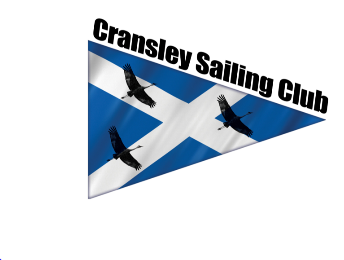 Please complete the clothing order form and send to:Sophie Guyett by What’s App - 07801 834499 or email sophie.guyett@icloud.comPlease check size ordered is correct as once your clothing order is made items cannot be returned.Sorry, but we are unable to accept cash or cheques, payment to be made byBank transfer only please add your name and clothing as a payment reference:Cransley Sailing Club - Barclays BankSort code: 20-45-77   Account number: 40299456Your NameMobile NumberEmailItemColourSelect oneSizeCostTotal CostHoodieNavy Child/Adult £20/£25£HoodieCransley blue Child/Adult £20/£25£Polo ShirtNavy Child/Adult £12/£15£Polo ShirtCransley blue Child/Adult £12/£15£Add personalisation at £3 per garmentAdd personalisation at £3 per garmentAdd personalisation at £3 per garmentAdd personalisation at £3 per garment£3 per item£Total £PersonalisationCostSelected name (print)Name under logo (embroidered)£3Name printed on back (screen printed)£3Junior Sizing - Age3-45-67-89-1011-1213Chest size t-shirt222426283032Chest size Hoodie252628303234Adult SizingXSSMLXLXXLXXXLChest size t-shirt 323538424650Chest size Hoodie34363943475156